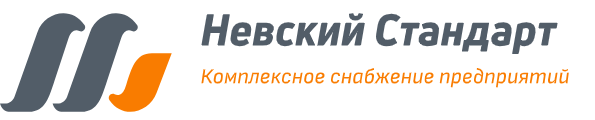 Руководителю организацииРассмотрев Ваш запрос, ООО «Невский Стандарт» подтверждает возможность поставки материалов для устройства ограждения территории ЖК Гольфстрим по адресу: г. КудровоЕвропейский проспект 20 по проекту ПР/02-2021-С на следующих условиях: территории В стоимость не включены: доводчики, электромагнитные замки с цифровой панелью, электроприводы дистанционного открытия ворот, система видеонаблюдения. Условия поставки: транспортные расходы до склада покупателя г. Кудрово Европейский проспект 20 включены в стоимость товара.Вид транспорта: автотранспорт поставщикаУсловия оплаты: 100% предоплата;Срок поставки: 15 дней после получения авансового платежа.№ п/пНаименование МТР Ед.Изм.Кол-во  Цена руб. с НДС  Стоимость, 
руб. с НДС 1Изготовление ограждения территории (труба 40х30, 20х20, порошковая окраска, Н=2000мм, L=3000мм)Шт.16619 2503 195 5002Изготовление столбов 80х80мм, Н=3200ммШт.1653 850635 2503Изготовление калитки (труба 40х30, 20х20, порошковая окраска, Н=2000мм, L=1200мм)Шт.612 10072 6004Изготовление ворот тип 1 (труба 40х30, 20х20, порошковая окраска, Н=2000мм, L=4200мм)Шт.350 050150 1505Изготовление ворот  с калиткой (труба 40х30, 20х20, порошковая окраска, Н=2000мм, L ворот=4200мм, L калитки = 1200мм)Шт.162 15062 150Итого с НДС:Итого с НДС:Итого с НДС:Итого с НДС:Итого с НДС:4 115 650Генеральный директорД.В. Васильев